FACT SHEETILLINOIS REPORT CARD – NEW METRICS & FEATURESOctober 2014, ISBE Division of Public InformationIllinoisans will find several new informative metrics and features on the 2014 Report Card to better gauge the progress of students and schools, especially in terms of meeting college and career readiness benchmarks. The additions promise to further enhance the Illinois Report Card, ranked tops in the nation in 2014 by parents and researchers, according to the Education Commission of the States. The 2014 Illinois Report Card will be available Oct. 31.New MetricsPost-Secondary Enrollment: The Illinois Report Card includes 12-month and 16-month enrollment statistics of former Illinois high school students in two-year and four-year colleges. Freshmen on Track: The 2014 Report Card reports the percentage of students who finish freshman year on track, which means that they have earned at least five full-year course credits (10 semester credits) and have earned no more than one semester F in a core course (English, math, science or social science.) A student who is on track at the end of his or her freshman year is almost four times as likely to graduate from high school as a student who is not on track.Principal Turnover: This new metric measures the number of principals who have worked at a school in the past six school years.Teacher Retention: This new metric reports the percentage of teachers returning to a school over the last three school years.Illinois 5Essentials: 2014 is the first year in which each school’s 5Essentials results will be posted on each School Report Card. The 5Essentials is a statewide survey of individual schools’ learning conditions and environment, completed by all sixth- through 12th-grade students and all pre-kindergarten through 12th-grade teachers.  These results, like future results, are benchmarked to 2013 statewide 5Essentials data to allow for year-to-year comparison. The survey is based on 20 years of research by University of Chicago Consortium on Chicago School Research.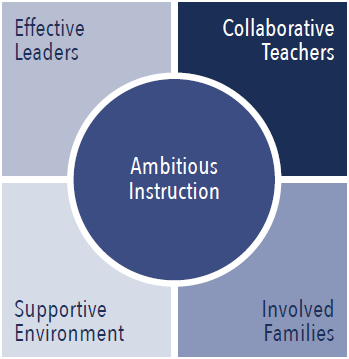 The 5Essentials measure performance on five school environment components found to be essential supports to student learning:•	Collaborative Teachers: Do teachers collaborate to promote professional growth?•	Involved Families: Does the entire staff build strong external relationships?•	Ambitious Instruction: Are classes challenging and engaging?•	Supportive Environment: Is the school safe, demanding and supportive?•	Effective Leaders: Do principals and teachers implement a shared vision for success?WorkKeys: The Illinois Report Card now displays student-level results of the optional ACT WorkKeys career skills assessments. The WorkKeys is a job skills assessment system that measures both foundational and soft skills that are helpful in assessing career readiness.  Expanded At-a-Glance Highlights: Information on school personnel, resources and school facilities will now appear on the school’s At-a-Glance Highlights.ACCESS: The ACCESS tests English language proficiency for English Language Learner students, who make up about 14 percent of the Illinois public schools student population. Illinois Alternate Assessment (IAA): The IAA tests performance for students with significant cognitive disabilities.Performance Levels: Information previously reporting the percentage of students meeting and exceeding standards is now supplemented by detailed information on test performance levels, showing the percentage of students at each performance level across years.District Finances: The Illinois Report Card now displays district-level financial information, including revenues and expenditures, reported in both dollars and percentages. One-year financial data is available, as is five- and 10-year trend data.New FeaturesIllinois.5-Essentials.org: This site provides in-depth features for examining 5Essentials results, open to the public Oct. 31.Through this site, parents, educators and community members have access to detailed 5Essentials results. The site provides:•	Each school’s overall score.•	Scores for each of the five “Essentials,” or primary components for school success. •	Scores that are used to calculate each essential (e.g., Quality of Student Discussion).•	Individual question scores used to calculate each measure.•	Comparison, trend and download options.Compare Schools: Beginning in 2014, Illinois Report Card users are able to compare various key performance metrics of up to four schools. This comparison includes highlights of the courses and programs offered at each school, as well as student achievement growth, class size, test achievement, district finances, student mobility, and student demographics.Achievement Gap: Introduced since last year’s Report Card release, the Compare Schools feature allows examination of achievement gaps by grade and subject. Achievement gaps include Black/White, Hispanic/White, Black/Hispanic, Low Income/Non Low Income, Male/Female, Individualized Education Program (IEP)/Non IEP, and Limited English Proficiency (LEP)/Non LEP.Advanced Comparison: Building on the capabilities of the Achievement Gap function, this feature allows comparison within a large set of student groups. Available comparison groups include income levels, race/ethnicity, LEP status, IEP status and gender.
For more information regarding the Illinois Report Card, visit ISBE’s website or click the following links:Illinois Report Card website: http://illinoisreportcard.com/
New School Report Card fact sheet:  http://www.isbe.net/assessment/pdfs/report_card/2015/fact-sheet1408.pdf New School Report Card FAQ:  http://www.isbe.net/assessment/pdfs/report_card/2015/faq1408.pdf 